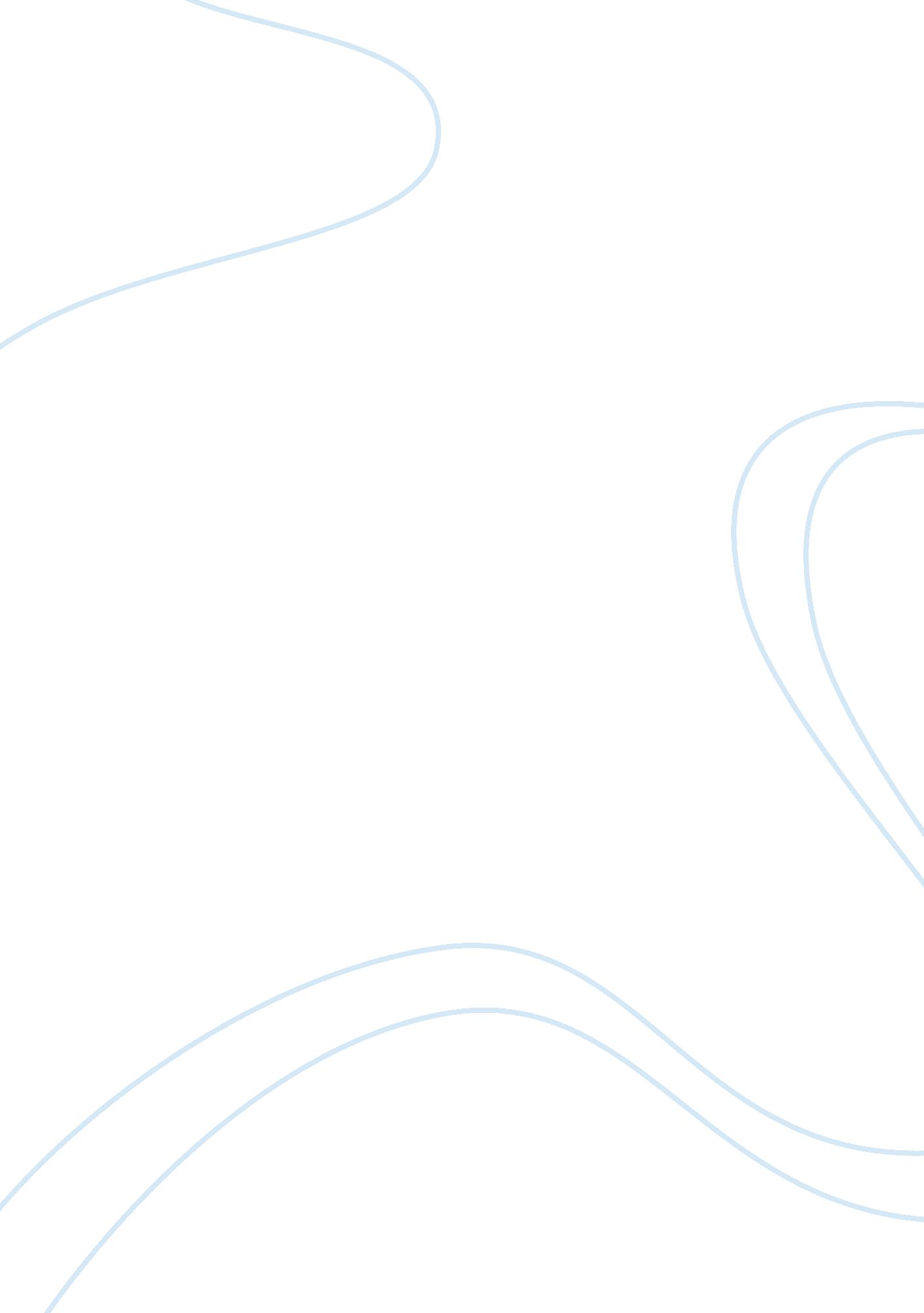 Mis final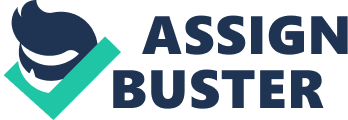 With which of the following can users transfer items to and from other computer on the Internet? a. IMb. VOIPc. HTMLd. FTP d. FTP Which of the following is an electronic device, operating under the control of instructions stored in its own memory, that can accept data, process the data according to specified rules, produce results, and store the results for future use? a. Input deviceb. Computerc. Output deviced. Both a and c b. Computer Which of the following consists of electronic components that store instructions waiting to be executed and data needed by those instructions? a. The processorb. The CPUc. The control unitd. Memory d. Memory Most e-commerce actually takes place between businesses. What is this called? a. consumer-to-business(C2B) e-commerceb. business-to-consumer(B2C) e-commercec. consumer-to-consumer(C2C) e-commerced. business-to-business(B2B) e-commerce d. business-to-business(B2B) e-commerce A DNS server is able to identify which of the following? a. every computer or device connected to the Internetb. an IP address based on a domain namec. the TLD for a given companyd. the browser being used by a mobile device b. an IP address based on a domain name Which of the following is an example of an operating system? a. C++b. C#c. Windowsd. Visual Basic c. Windows Which of the following is the term for unsolicited mail messages? a. e-junkb. spamc. malwared. mail output b. Spam What kind of software consists of programs designed to make users more productive and/or assist them with personal tasks? a. applicationb. utilityc. operatingd. system a. application What kind of application teaches a particular skill? a. designb. spreadsheetc. CADd. educational d. educational Computer viruses, worms, Trojan horses, and rootkits are classified as which of the following? a. malwareb. untrusted sourcesc. threatsd. cybermalls a. malware Which of the following is the component of the processor that performs arithmetic, comparison, and other operations? a. machine unitb. control unitc. ALUd. CPU c. ALU When a user runs an application, what transfers from a storage device to memory? a. cacheb. registrationsc. instructionsd. operations c. instructions What is the definition of a command? a. a collection of unprocessed text, numbers, images, audio, and videob. a series of instructions that tells a computer what to do and how to do itc. an instruction issued by replying to a question that is displayedd. an instruction that causes a program or app to perform a specific action d. an instruction that causes a program or app to perform a specific action What act addresses the computing and other requirements of individuals in the workplace who have or may develop physical limitations? a. Physical limitations Actb. Computer Assistance Actc. Americans with Disabilities Actd. American Support Act c. Americans with Disabilities Act Which of the following devices is the computer hardware that records and/or retrieves items to and from a flash drive or external hard drive, for example? a. concatenationb. indexedc. resolvedd. storage d. storage What is storage media? a. The software used to display items in storage. b. The hardware that records and retrieves items from storage. c. The physical material on which a computer keeps data, instructions, and information. d. The data and information stored on a computer. c. The physical material on which a computer keeps data, instructions, and information. Which of the following is a set of programs containing instructions that coordinate all the activities among computer hardware resources? a. operating systemb. disk-based systemc. management systemd. platform system a. operating system The operating system that a computer uses sometimes is called which of the following? a. baseb. platformc. indexd. boot system b. platform What is the term for a network that covers a large geographic area, such as a city, country, or the world, using a variety of wired and wireless transmission media? a. local area network (LAN)b. metropolitan area network (MAN)c. wide area network (WAN)d. variable area network (VAN) c. wide area network (WAN) On a network, what kind of computer controls access to the hardware, software, and other resources on the network and provides a centralized storage area for programs, data, and information? a. hostb. indexedc. clientd. master a. host Which of the following kinds of modems is a modem that sends and receives digital data over and information to and from a digital line? a. wirelessb. broadbandc. accessd. baseband b. broadband Which of the following identifies the quality of data in a database? a. file resolutionb. authenticated accessc. information dimensionalityd. data integrity d. data integrity Which of the following refers to the procedures that keep data current? a. file maintenenceb. authentication integrityc. data validationd. information checking a. file maintenance Which of the following describes an information system? a. a network of computers that enables the transfer of information from one computer to another, such as the Internetb. a collection of hardware, software, data, people, and procedures that work together to produce quality informationc. a group of data professionals who work together to enhance communications systemsd. a series of activities such as analysis and design in the process of distributing information on a large scaleb. a collection of hardware, software, data, people, and procedures that work together to produce quality information You are applying for a job as a system analyst. What will your job entail? a. reviewing existing systems and selecting one to use for your organizationb. converting the system design into a programming languagec. providing technical support to users and system programmersd. designing and developing an information system d. designing and developing an information system From the citations or sources you create in Word, you can create a ____? a. Table of Figuresb. Bibliographyc. Indexd. Captions b. Bibliography In Excel, you see the formula: $B$2, this is an example of _____? a. Absolute cell addressingb. Relative cell addressingc. Mixed cell addressingd. Dollar sign cell addressing a. Absolute cell addressing These features in Access allow you to view specific records from tables. a. Queries and filtersb. Sort and alignc. View table option and records optiond. You can’t view certain records, the entire table must be visible at all times a. Queries and filters Relational databases have something in common that joins the tables together. What is this called? a. Secondary key fieldb. Primary key fieldc. Golden keyd. Line with arrow key field b. Primary key field This can be applied to slides in a Power Point slide show, so when a slide comes into view, it doesn’t just appear. It can come in from the left or right, etc. a. Animationb. Transitionsc. Video warpingd. Sliding b. Transitions 